GRADO ONLINE EN MUSICOLOGÍA240 Créditos ECTS - 4 añosPresentaciónOpenUAX ofrece el Grado en Musicología desde un proyecto educativo comprometido en formar profesionales de alta calidad.El Grado en Musicología online elimina las barreras del campus físico y permite estudiar desde cualquier lugar y a cualquier hora. Los estudiantes de musicología de OpenUAX acceden de manera remota a través de un campus virtual, con la posibilidad de compaginar sus estudios con la vida personal y profesional, a la misma educación de calidad y a los recursos académicos disponibles en el campus. 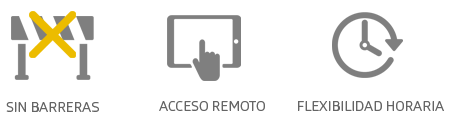 El Grado en Musicología de OpenUAX ofrece un programa íntegramente online con un innovador diseño para ofrecer un grado flexible, asequible, accesible y adaptado para aquellos interesados en desarrollar su carrera en el mundo de la música. Información del cursoRECONOCIMIENTO DE CRÉDITOSOpenUAX contamos con una plataforma de convalidación online que permite a los estudiantes que proceden de otras universidades o de ciclos de grado superior solicitar el estudio de reconocimiento de créditos de forma cómoda, rápida y totalmente gratuita.Si quieres realizar el reconocimiento de créditos de una titulación adaptada al Espacio Europeo de Educación Superior (Grados) En el caso de proceder de CFGS afines al grado de interés, para un reconocimiento de créditos es necesario contactar con Secretaría Académica de OPEN UAX en el 91 810 99 99 o info@openuax.com.